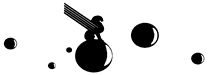 Old World Industries, LLC3100 Sanders RD, Suite 500NORTHBROOK, ILLINOIS 60062-1851847-559-2000    FAX 847- 559-2021December 29, 2021Dear Valued Customer:Logistical, labor, and raw material costs associated with the production and distribution of Diesel Exhaust Fluid have continued to rise throughout the fourth quarter of 2021 and are expected to continue increasing into 2022.We are doing our best to shield our customers from the full impact of constantly increasing costs, but further Urea costs and supply chain production expense increases since October force us to make additional adjustments. Natural gas production continues to lag demand and multiple markets are emphasizing UAN (fertilizer) production over that of AGU. All current projections point to ongoing Urea price inflation as we move into 2022. This includes both base material purchase cost and chemical production expense.As a result of these material and other cost increases, Old World Industries is announcing a price increase of $0.36 per gallon on Diesel Exhaust Fluid ($0.90 per 2.5 gallon), effective on orders shipped on or after January 14, 2022.Thank you for the continued opportunity to serve you and earn your business. Please follow standard lead times when placing orders. We will monitor orders across our customer base to avoid unequal product distribution.Please feel free to call your Old World salesperson should you have any questions regarding this matter. Respectfully,Joe IzzoRegionl Sales ManagerOld World Industries  